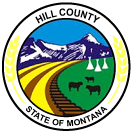 COMMISSIONERS WEEKLY BUSINESS MEETINGAGENDA10:00 a.m.May 2nd, 2024Meeting called to orderApproval of last week’s minutesPublic Comments on Non-Agenda itemsPublic Comments on Agenda itemsEmploymentBudgetsAbatementsResolutionNotice of Public Hearing for Zoning Change for KK & Crew LLC or Kinsella Subdivision:ContractsBoard AppointmentsCounty Permit ApprovalSubdivision/Survey ApprovalCounty NeedsClaims & PayrollPublic Comments on Agenda ItemsPublic Comments on Non-Agenda ItemsMeeting adjourned